Информация о проведенной ярмарке вакансий сезонных рабочих мест 20 мая 2021г. центром занятости населения Темрюкского района была проведена ярмарка вакансий сезонных рабочих. В ярмарке приняли участие представители организаций района: ИП Даурова Е.А., ИП Чепинога О.Л.,  ООО "Пансионат "Азов", ООО "Морской риф", ООО "Ростверк" и представители АО "Судостроительный завод им. Б.Е.Бутомы" г.Керчь, представивших более 100 вакансий.В рамках мероприятия были проведены: круглый стол для работодателей с обсуждением актуальных вопросов трудоустройства женщин; организованы консультации для граждан по вопросу открытия собственного дела, участию в общественных работах и временном трудоустройстве, трудовому законодательству и охране труда, возможности прохождения профессионального обучения.Участники ярмарки были проинформированы о возможности ознакомления с вакансиями в информационно-аналитической системе Общероссийская база вакансий «Работа в России».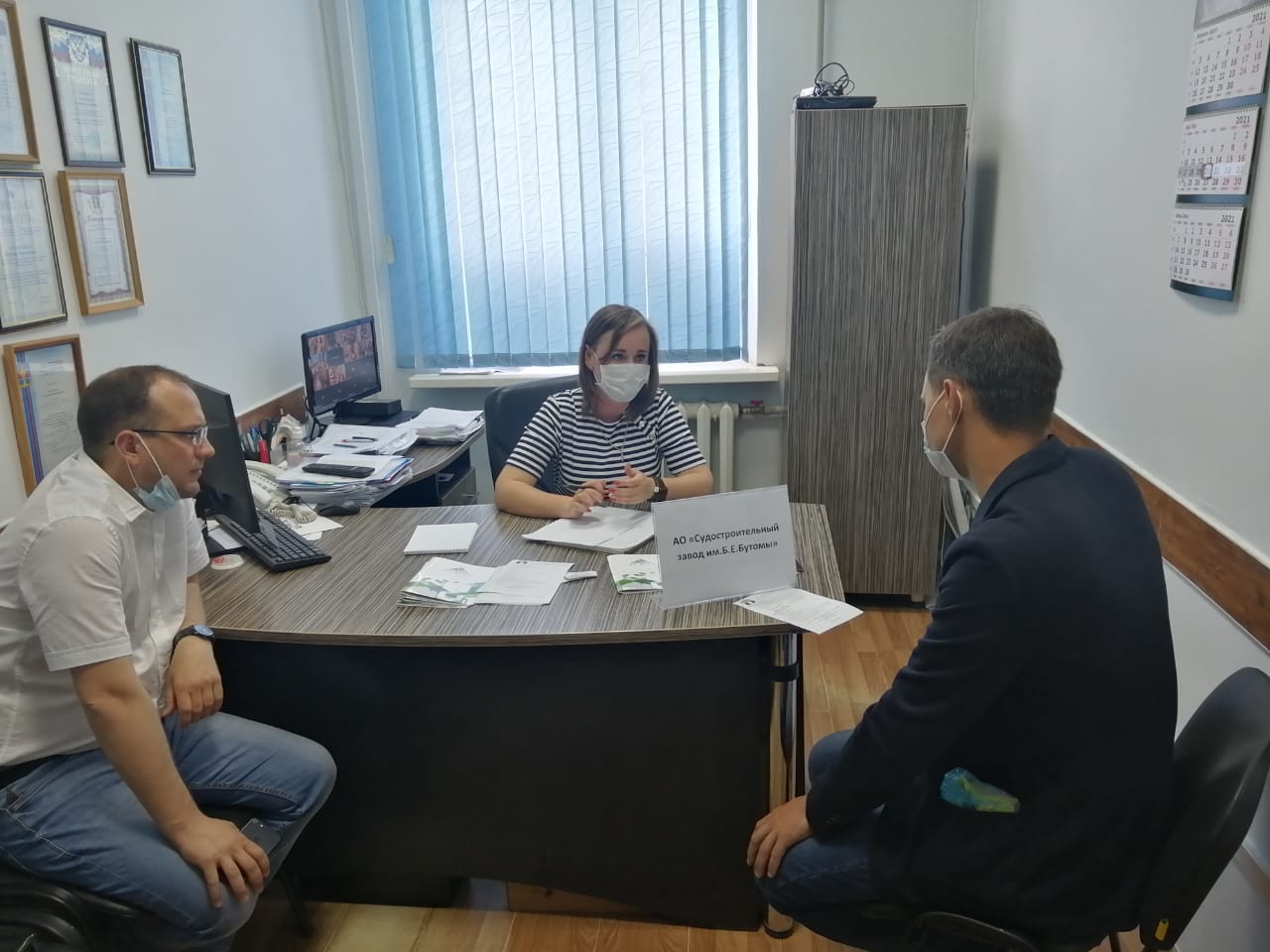 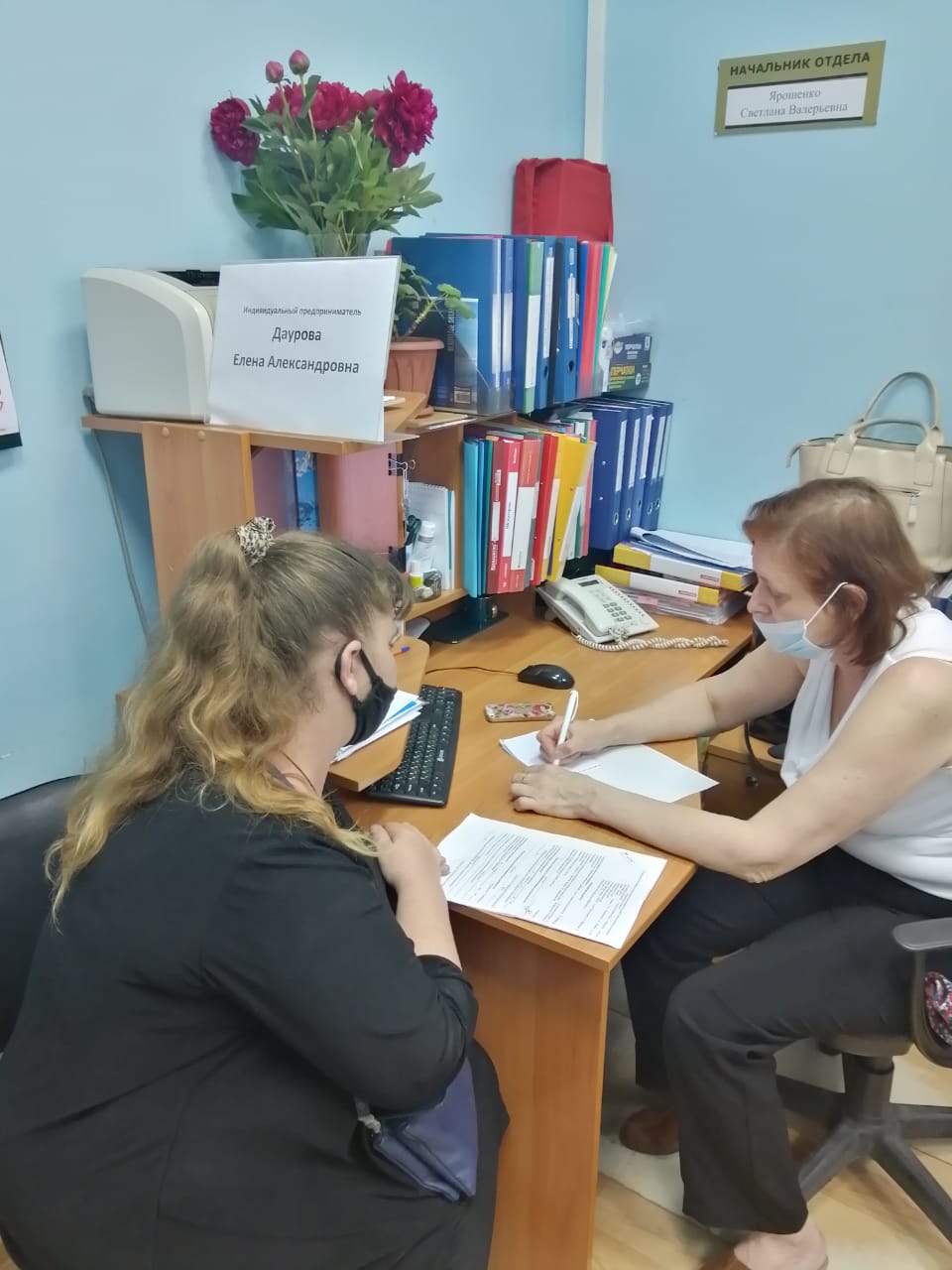 